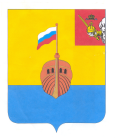 РЕВИЗИОННАЯ КОМИССИЯ ВЫТЕГОРСКОГО МУНИЦИПАЛЬНОГО РАЙОНА162900, Вологодская область, г. Вытегра, пр. Ленина, д.68тел. (81746)  2-22-03,  факс (81746) ______,       e-mail: revkom@vytegra-adm.ruЗАКЛЮЧЕНИЕна проект решения Совета сельского поселения Алмозерское26.12.2020 г.                                                                                г. Вытегра          Заключение Ревизионной комиссии Вытегорского муниципального района на  проект решения Совета сельского поселения Алмозерское «О внесении изменений в решение Совета сельского поселения Алмозерское от 09.12.2019 №109» подготовлено в соответствии с требованиями Бюджетного кодекса Российской Федерации, Положения о Ревизионной комиссии Вытегорского муниципального района, на основании заключённого соглашения между Советом сельского поселения Алмозерское и  Представительным Собранием Вытегорского муниципального района на 2020 год.          Проектом решения предлагается внести изменения в доходную и расходную части бюджета поселения на 2020 год. Изменения связаны с уточнением безвозмездных поступлений. Внесение изменений является обоснованным и соответствующим требованиям Бюджетного кодекса Российской Федерации.           Предлагается утвердить на 2020 год:- общий объем доходов в сумме 6638,9 тыс. рублей; - общий объем расходов в сумме 6847,9 тыс. рублей;Дефицит бюджета поселения останется без изменений в сумме 209,0 тыс. рублей.         Проектом решения вносятся следующие изменения в доходную часть бюджета на 2020 год:В целом доходная часть бюджета на 2020 год увеличивается на 202,7 тыс. рублей (+ 3,1 %) за счет увеличения безвозмездных поступлений. Увеличивается общий объем дотаций на 202,7 тыс. рублей (дотации на поддержку мер по обеспечению сбалансированности бюджетов). Общий объем безвозмездных поступлений составит 6336,9 тыс. рублей, их доля в общем объеме доходов – 95,5 %. Доля налоговых и неналоговых доходов – 4,5 %. Общий объем доходов бюджета поселения – 6638,9 тыс. рублей.         Согласно проекта решения общий объем расходов бюджета в 2020 году увеличится на 202,7 тыс. рублей (+ 3,1 %) и составит 6847,9 тыс. рублей. Изменения приведены в Приложении 1 к Заключению.        Проектом решения предлагается увеличить объем бюджетных ассигнований по подразделу 0104 «Функционирование Правительства Российской Федерации, высших исполнительных органов государственной власти субъектов Российской Федерации, местной администрации» на 202,7 тыс. рублей (за счет поступающих дотаций). Увеличится объем закупок.  В целом объем бюджетных ассигнований по разделу 01 «Общегосударственные вопросы» увеличится на 202,7 тыс. рублей и составит 3283,4 тыс. рублей.         Проектом решения вносятся соответствующие изменения в приложения решения Совета сельского поселения Алмозерское от 09 декабря 2019 года № 109 «О бюджете сельского поселения Алмозерское на 2020 год и плановый период 2021 и 2022 годов».Выводы.          Представленный проект решения Совета сельского поселения Алмозерское «О внесении изменений в решение Совета сельского поселения Алмозерское от 09.12.2019 №109» соответствует требованиям Бюджетного кодекса Российской Федерации, Положению о бюджетном процессе в сельском поселении Алмозерское. Проект решения рекомендуется к рассмотрению.Аудитор Ревизионной комиссии ВМР                                               О.Е. Нестерова                                               Утверждено решением о бюджете от 09.12.2019 г. № 109 Предлагаемые проектом решения изменения Изменение% изменения, %Доля в общих доходах после уточнения (%)Доходы всего (тыс. руб.)6436,26638,9202,73,1%100,0%Налоговые и неналоговые доходы302,0302,00,00,0%4,5%Безвозмездные поступления, в том числе:6134,26336,9202,73,3%95,5%Дотации 4822,55025,2202,74,2%75,7%Субсидии603,1603,10,00,0%9,1%Субвенции95,595,50,00,0%1,4%Иные межбюджетные трансферты 460,0460,00,00,0%6,9%Безвозмездные поступления от негосударственных организаций140,0140,00,00,0%2,1%Прочие безвозмездные поступления13,113,10,00,0%0,2%